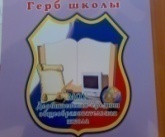 Муниципальное общеобразовательное учреждение«Дербишевская средняя общеобразовательная школа»Челябинская область, Аргаяшский муниципальный район, д.Дербишева,ул.Набережная, 115, т.8(35131) 9-71-91,e-mail 010sch@mail.ruТема:Подготовка персонала общеобразовательной организации к осуществлению тьюторских функций.Заместитель директора по воспитательной работеФайзуллина Венера Рафаэльевна.2019 годОГЛАВЛЕНИЕВВЕДЕНИЕ	3ГЛАВА 1. ТЕОРЕТИЧЕСКИЕ АСПЕКТЫ ПРОБЛЕМЫ ПОДГОТОВКИ ПЕРСОНАЛА ОБЩЕОБРАЗОВАТЕЛЬНОЙ ОРГАНИЗАЦИИ К ОСУЩЕСТВЛЕНИЮ ТЬЮТОРСКИХ ФУНКЦИЙ	71.1. Анализ понятий «тьютор», «тьюторские функции» в научной литературе	71.2. Формы и методы подготовки педагогов общеобразовательной организации к осуществлению тьюторских функций	14ГЛАВА 2. ОПЫТ РАБОТЫ ПО ПОДГОТОВКЕ ПЕРСОНАЛА ОБЩЕОБРАЗОВАТЕЛЬНОЙ ОРГАНИЗАЦИИ К ОСУЩЕСТВЛЕНИЮ ТЬЮТОРСКИХ ФУНКЦИЙ	222.1. Исследование готовности педагогов к осуществлению тьюторских функций	222.2. Программа подготовки педагогов к осуществлению тьюторских   функций	28ЗАКЛЮЧЕНИЕ	37СПИСОК ИСПОЛЬЗОВАННОЙ И ЦИТИРУЕМОЙ ЛИТЕРАТУРЫ	39ПРИЛОЖЕНИЕ	43ВВЕДЕНИЕПоследние несколько лет неуклонно растет интерес исследователей к относительно новой педагогической позиции в нашей стране – позиции тьютора. Тьюторская позиция не имеет своей главной целью воспитание личности, обучение, организацию учебной деятельности и управление ею, а направлена лишь на сопровождение образовательной деятельности. Сам опыт деятельности и взаимодействия оказывается мощным фактором воспитания и обучения. Такие специалисты востребованы сегодня как никогда. Прежде всего, это связано с непрерывным образованием личности, с поиском новых обучающих технологий и образовательных центров, с потребностью в самореализации, профессиональном становлении и т.п. Сопровождение как основа тьюторства предусматривает поддержку естественно развивающихся реакций, процессов и состояний личности. Более того, будучи успешно организованным, оно открывает перспективы личностного роста, помогает человеку войти в ту «зону ближайшего развития», которая ему пока еще недоступна. Тьюторское сопровождение – это педагогическая деятельность по индивидуализации образования, направленная на выявление и развитие образовательных мотивов и интересов учащегося, поиск образовательных ресурсов для создания индивидуальной образовательной программы.Идея индивидуализированного образования, формирования эффективной системы выявления, поддержки и развития способностей и талантов у детей подчеркивается в Федеральном проекте «Успех каждого ребенка». Для реализации данных идей и задач необходим педагог – тьютор, который может осуществлять функции сопровождения и качественного обеспечения индивидуального обучения ребенка с учетом его интеллектуального, эмоционального, психологического, физиологического развития [28]. Федеральный закон «Об образовании в Российской Федерации» N 273-ФЗ выделяет задачу подготовки персонала образовательной организации к осуществлению особых педагогических функций, не ограничиваемых понятиями о передаче знаний, умений, навыков обучающимся, то есть тьюторских функций [27]. Профессиональный стандарт «Специалист в области воспитания» (Приказ Министерства труда и социальной защиты РФ от 10 января 2017 г. № 10н «Об утверждении профессионального стандарта «Специалист в области воспитания») [23], Приказ Министерства здравоохранения и социального развития Российской Федерации от 26.08 2010 № 761н «Об утверждении Единого квалификационного справочника должностей руководителей, специалистов и служащих раздел «Квалификационные характеристики должностей работников образования» рассматривают тьюторские функции, которые реализуются в процессе индивидуальной работы с обучающимися по выявлению, формированию и развитию их познавательных интересов [22]. В теории и практике образования ведутся поиски оптимальных моделей реализации идеи индивидуализации в современных общеобразовательных организациях, подготовки педагогов к осуществлению тьюторских функций. Возникает вопрос о том, готов ли педагогический персонал осуществлять важную миссию тьюторского сопровождения обучающихся для максимального раскрытия их потенциала. В рамках современной реальности персоналу педагогической организации трудно встать на позицию тьютора. Это происходит в результате того, что многие не видят разницы в деятельности данных должностей и рассматривают тьюторские технологии только в рамках инклюзивного образования. Вышеизложенное позволяет определить противоречие между необходимостью в современных условиях осуществления тьюторских функций педагогами образовательных организаций и недостаточной их готовностью к тьюторскому сопровождению образовательного процесса. Проблема исследования: как подготовить персонал общеобразовательной организации к осуществлению тьюторских функций?Таким образом, актуальность и недостаточная разработанность проблемы исследования обусловили выбор темы работы: «Подготовка персонала общеобразовательной организации к осуществлению тьюторских функций».Цель исследования: теоретически обосновать и апробировать программу подготовки персонала образовательной организации к осуществлению тьюторских функций. Объект исследования – процесс управления повышением квалификации персонала в общеобразовательной организации. Предмет – процесс подготовки персонала к осуществлению тьюторских функций. Гипотеза исследования: процесс подготовки персонала образовательной организации к осуществлению тьюторских функций будет эффективным, если будет разработана и реализована программа, включающая активные формы и методы работы с педагогами, направленными на формирование готовности к осуществлению тьюторских функций.Задачи исследования:1. Проанализировать научную литературу и определить сущность основных понятий исследования «тьютор», «тьюторские функции».2. Рассмотреть формы и методы подготовки персонала образовательной организации к осуществлению тьюторских функций.3. Выявить уровень готовности педагогов к осуществлению тьюторских функций.Методы исследования: теоретический анализ психолого-педагогической литературы; наблюдение, опрос (анкетирование), тестирование.База исследования: Муниципальное образовательное учреждение Дербишевская средняя общеобразовательная школа, Аргаяшского района, д. Дербишева.Этапы исследования;а) теоретический – осуществлялся теоретический анализ литературы, проводилась диагностика готовности педагогов к осуществлению тьюторских функций;б) практический – разрабатывается и внедряется программа подготовки персонала общеобразовательной организации к осуществлению тьюторских функций; в) аналитический – подведение и описание результатов, оценка эффективности программы подготовки персонала общеобразовательной организации к осуществлению тьюторских функций.Новизна работы состоит в том, что впервые в Муниципальном общеобразовательном учреждении Дербишевская средняя общеобразовательная школа была разработана программа по подготовке персонала образовательной организации к осуществлению тьюторских функций.Практическая значимость исследования заключается в том, что программу по подготовке персонала образовательной организации к осуществлению тьюторских функций можно использовать в других образовательных учреждениях.Структура итоговой аттестационной работы включает в себя введение, две главы, заключение, список используемой и цитируемой литературы, приложение.ГЛАВА 1. ТЕОРЕТИЧЕСКИЕ АСПЕКТЫ ПРОБЛЕМЫ ПОДГОТОВКИ ПЕРСОНАЛА ОБЩЕОБРАЗОВАТЕЛЬНОЙ ОРГАНИЗАЦИИ К ОСУЩЕСТВЛЕНИЮ ТЬЮТОРСКИХ ФУНКЦИЙ1.1. Анализ понятий «тьютор», «тьюторские функции» в научной литературеОдним из современных атрибутов образования, в том числе российского, является индивидуализация. Она находит своё выражение в направленности на удовлетворение образовательных потребностей разных категорий обучающихся, среди которых одарённые школьники, дети с ограниченными возможностями здоровья, с девиантным поведением, с зависимостями, дети мигрантов и др. Об этом говорится в Федеральном Законе «Об образовании в Российской Федерации», в Федеральных государственных образовательных стандартах общего образования, в Профессиональном стандарте «Педагог». Соответственно, учёные, педагоги-практики заняты поиском оптимальных моделей реализации идеи индивидуализации в современных общеобразовательных организациях, в том числе посредством тьюторства.Тьюторство как составляющая часть образования начала активно исследоваться психологами и педагогами с 90-х гг. прошлого столетия. Среди ученых можно выделить следующих – Л.В. Бендова [2], А.В. Верхозина [3], М.А. Дьячкова [5], Е.С. Комраков [9], А.В. Мамаева [14], Н.А. Партыко [18], М.А. Хмелькова [29], С.А. Щенников [30] и др.Л.В. Бендова отмечает, что уже с 1580 года тьютор (от лат. tutorem – наставник, опекун) в источниках фиксируется преимущественно как «человек, призванный опекать младшего ученика в занятиях» [2]. Тьюторство как элемент образовательной деятельности корнями уходит в историю создания и развития европейских университетов, преимущественно Великобритании. В классических английских университетах – Оксфорде, а позднее и в Кембридже, уже с XIV века закрепляется должность тьютора. Именно благодаря этому, тьюторство понимается как форма наставничества в системе университетского образования.К XVII в. тьютор становится основной фигурой учебного процесса, заменяя профессуру в организации индивидуальной учебной работы: сплотив возле себя одного или двух студентов, определивших его своим наставником, он выбирал объём и круг необходимых для воспитанников знаний и самостоятельно принимал экзамены и зачёты по итогам освоения выданных им же материалов. Джон Локк – знаменитый английский педагог, живший в XVII в. – указывал, что тьютор не только обеспечивает усвоение учеником знаний: «Задача тьютора – развить потенциальные возможности ребенка, что подготовило бы к делу его жизни. В России понятие «тьютор» активно начало изучаться и применяться только в последнее время. Официальное закрепление профессии тьютора в системе Российского образования произошло в 2008 году [8].В «Словаре терминологии в системе дополнительного профессионального образования» отмечается, что тьютор – лицо, преподаватель облегчающий процесс обучения, чья задача – быть знающим наставником своих воспитанников [26]. А.В. Верхозина отмечает, что «тьютор» – это субъект образовательного процесса, занимающийся, в первую очередь, кураторской и наставнической деятельностью, направленной на личностный рост, повышение общекультурной и философской компетентности, а уже потом выступает в роли педагога [3].М.А. Дьячкова, М.Е. Ланских утверждают, что основная деятельность тьютора заключается в индивидуальном подходе к каждому студенту, общение при этом должно носить характер личностно-ориентированный, основная составляющая их взаимодействия должна строиться на индивидуальных занятиях [5].Определение понятию «тьюторство» дает М.А. Хмелькова –педагогическая деятельность по персонализации образования, направленная на выявление и развитие образовательных мотивов и интересов конкретного учащегося, поиск образовательных ресурсов для создания индивидуальной образовательной программы, на работу с образовательным заказом семьи, формирование учебной и образовательной рефлексии учащегося [28]. В.Ф. Габдулхаков определяет «тьюторство» как особую образовательную нишу, которая призвана обеспечить подбор индивидуальных программ образования студентов и учащихся, которая должна сопровождать индивидуальный образовательный процесс и в вузе, и в школе, а также в системе дополнительного образования [4].В работах А.В. Мамаевой отмечается, что «педагог-тьютор» выступает в роли опекуна и наставника, который сопровождает индивидуальную деятельность обучающегося, который способен самостоятельно моделировать свою образовательную деятельность, ориентируясь на собственные образовательные интересы и потребности [14].Е.С. Комраков выделяет три главные составляющие современного понимание термина тьюторство:1. Тьюторство – это поддержка (вид педагогической деятельности, нацеленный на формирование самостоятельности и независимости субъекта в решении образовательных задач). 2. Тьюторство – это сопровождение (помощь, направленная на воплощение индивидуальных образовательных программ, проектных работ, исследовательской деятельности). 3. Тьюторство – это фасилитация (деятельность, направленная на помощь в профессиональном, культурном и личностном самоопределении) [9]. Исходя из нормативно-правовых документов, разработанных Межрегиональной тьюторской ассоциацией, главной целью деятельности тьютора в процессе обучения является профессиональная педагогическая организация реализации и формирования индивидуальной образовательной программы (ИОП), постройка избыточной прогрессивной образовательной среды и других условий для положительной реализации ИОП [15]. Н.А. Партыко были определены функции, которые выполняет тьютор:– организаторская функция, которая заключается в контроле и помощи в осуществлении режима;– 	функция фасилитатора, которая заключается в создании условий, в которых обучающийся будет способен сам организовывать свой образовательный процесс, учитывая собственные образовательные потребности и интересы;– 	коуч, т.е. организация консультирования будущей идентичности, проектирование и реализация индивидуальных образовательных стратегий и программ) [18].Обобщая различные источники, можно выделить основные тьюторские функции:– реализация индивидуальных образовательных программ, разработанных на основе информационно-аналитического сопровождения отдельных этапов образовательной деятельности;– диагностика образовательных потребностей и интересов, а также дальнейших перспектив развития обучающегося;– развитие способностей и возможностей обучающегося для более эффективной реализации индивидуальной образовательной программы;– организация возможности рефлексии обучающегося, а также обучение навыкам саморегуляции.Должность тьютора официально закреплена в числе должностей работников общего, высшего и дополнительного профессионального образования (приказы Минздравсоцразвития Российской Федерации от 5 мая 2008 г. № 216-н и 217-н, зарегистрированные в Минюсте Российской Федерации 22 мая 2008 г. под № 11731 и № 11725, соответственно), внесена в Единый квалификационный справочник должностей руководителей, специалистов и служащих, в раздел «Квалификационные характеристики должностей работников образования» (приказ Минздравсоцразвития от 26 августа 2010 г. № 761н, зарегистрирован в Минюсте Российской Федерации 6 октября 2010 г. № 18638). Носителем тьюторской позиции может быть, как собственно тьютор, так и воспитатель, учитель, классный руководитель, другой педагог, имеющий соответствующую подготовку и владеющий технологией тьюторского сопровождения, основанной на взаимодействии ребенка и тьютора, в ходе которого ребенок осознает и реализует собственные образовательные цели и задачи. Иными словами, это должен быть взрослый, профессионально включенный в процесс сопровождения и поддержки в ребенке стремления к самостоятельности, самопознанию, самоанализу и самооценке, помогающий ему осуществить эту работу. Требования к данной квалификации: высшее профессиональное образование по направлению подготовки «Образование и педагогика» и стаж педагогической работы не менее двух лет. Объектом педагогического сопровождения (в смысле «быть рядом», «быть вместе», а не «быть вместо») становится образовательная деятельность ребенка. Это предполагает, что ребенок способен сам определять собственные цели, а взрослый-тьютор может обеспечить ему диалог и равноправное взаимодействие [6]. Тьютор не является учителем, он не организует учебный процесс, основная задача, которая перед ним стоит это выявление образовательных потребностей и интересов, тех ресурсов, которые помогут в создании индивидуальной образовательной программы. В связи с этим можно выделить основные должностные обязанности тьютора:– организация индивидуальных занятий, которые помогают выявить, сформировать и развить познавательные интересы обучающегося;– сопровождение и направление развития личности обучающегося, помощь в преодоление неудач, в планировании будущего;– обеспечение необходимого уровня развития, который бы соответствовал предъявляемым требованиям федерального государственного образовательного стандарта;– поощрение рефлексивного анализа стратегии обучения, что позволяет откорректировать некоторые составляющие выбранного учебного плана;– помощь в организации взаимодействия с учителями, с целью повышения продуктивности их взаимодействия с обучающимся;– помощь в реализации творческого потенциала личности обучающегося, в том числе, в научно-исследовательской и других видах внеурочной деятельности;– организация совместных занятий с родителями, лицами, их заменяющими, с целью определения трудностей и успехов, обучающихся;– участие в методических советах учителей, с целью оценки эффективности выбранной стратегии образовательного процесса, а также её корректировки в случае необходимости.Профессиональный стандарт «Специалист в области воспитания» (приказ Министерства труда и социальной защиты РФ от 10 января 2017 г. № 10н «Об утверждении профессионального стандарта «Специалист в области воспитания») определяет следующие тьюторские функции:– педагогическое сопровождение проявления и оформления обучающимися образовательных интересов и затруднений, индивидуального образовательного запроса;– педагогическое сопровождение планирования и реализации обучающимися элементов индивидуальной образовательной программы;– педагогическое сопровождение анализа и рефлексии обучающимися результатов реализации индивидуальной образовательной программы;– подбор и адаптация педагогических средств в соответствии с ценностно-целевыми ориентирами, возрастными и индивидуальными особенностями обучающихся, содержанием и ситуационными условиями реализации индивидуальной образовательной программы;– мониторинг и проектирование образовательной среды внутри и вне образовательной организации индивидуальных образовательных программ;– координация взаимодействия субъектов образовательной среды [23].Таким образом, тьютор является очень важным звеном в системе образования, обеспечивающим индивидуальный подход в работе с обучающимися. Тьютор, управляя процессом развития ребенка, определяет, как цель собственной деятельности, так и цель деятельности обучающегося, выступает навигатором при приобретении определенных компетенций, осуществляя координацию по ресурсам среды, в соответствии с их опытом, возрастом и психологическими особенностями. Дифференциация понятий «педагог» и «тьютор» определяет и разграничивает их трудовые функции. Выступая в роли навигатора и организатора образовательной деятельности обучающегося, следует понимать, что владение методическими, аналитическими, коммуникативными и рефлексивными технологиями станет базой в ходе осуществления тьюторских функций. С.А. Щенников отмечает, что основные тьюторские функции – это реализация индивидуальных образовательных программ, разработанных на основе информационно-аналитического сопровождения отдельных этапов образовательной деятельности; диагностика образовательных потребностей и интересов, а также дальнейших перспектив развития обучающегося; развитие способностей и возможностей обучающегося для более эффективной реализации индивидуальной образовательной программы; организация возможности рефлексии обучающегося, а также обучение навыкам саморегуляции [30].В процессе подготовки персонала к осуществлению тьюторских функций одной из задач является знакомство педагогов с технологиями индивидуального и группового консультирования, технологиями исследования и проектной технологией, а также составление индивидуальных образовательных маршрутов обучающихся. Достижение вышесказанного возможно при помощи организации непрерывного образовательного процесса педагогического персонала. 1.2. Формы и методы подготовки педагогов общеобразовательной организации к осуществлению тьюторских функций Подготовка педагогов общеобразовательной организации к осуществлению тьюторских функций – это процесс, которые направлен на формирование готовности педагогов школы к осуществлению тьюторского сопровождения обучающихся.Готовность к осуществлению тьюторских функций является разновидностью готовности к профессиональной деятельности. Важно обратиться прежде всего к рассмотрению этого общего понятия.Так, С.В. Егорова, В.В. Звягинцева, Т.А. Иванова говорят о готовности к профессиональной деятельности как целостном проявлении всех сторон личности специалиста. Этот учёный утверждает, что понятие «профессионализма» охватывает три стороны труда: профессиональную деятельность, профессиональное общение, личность профессионала [6]. Соответственно, в готовности выделяются познавательные, эмоциональные и мотивационные компоненты.Схожие взгляды на личностно-деятельностную природу готовности профессиональной деятельности сформулированы Т.М. Ковалевой. Исследователь подчёркивает в готовности психологический настрой на исполнение деятельности [8].А.В. Мамаева также выступает сторонницей личностного подхода в раскрытии профессиональной готовности, указывая на важность формирования её компонентов: мотивационной сферы, профессионально значимых установок и ценностно-смысловой структуры специалиста [14].Т.Е. Куличкина приходит к выводу, что готовность к профессиональной деятельности является сложным синтезом взаимосвязанных компонентов: мотивационно-ценностного, эмоционального, когнитивного. Центральное место занимает мотивационно-ценностный компонент [12].О важности развития организаторских умений в подготовке к профессии пишет Н.В. Кузьмина. Владение данными умениями позволит освоить методы, технологии, средства, приемы, формы, техники в области организации содержания обучения профессии [16].Л.В. Бендова определяет готовность к профессиональной деятельности как систему интегративных свойств, качеств и опыта личности, индивидуальную форму интерпретации содержания образования, обладающей признаками общей теоретической и методической готовности к профессиональной деятельности. В готовности обнаруживаются и специфические черты, это профессиональные умения и навыки, и индивидуальный стиль их реализации, практико-ориентированный опыт деятельности, рефлексия профессиональной деятельности [2].Исходя из положений Профессионального стандарта «Специалист в области воспитания» (раздел, посвящённый тьютору) можно определить готовность к осуществлению тьюторских функций как сложное качество, представляющее осознание педагогом важности осуществления тьюторской деятельности, наличие мотивации на оказание поддержки обучающимся в реализации их индивидуальных образовательных маршрутов (программ), умение выбрать на основе знания теории тьюторства и применить на практике необходимую технологию сопровождения школьников, способность осуществлять постоянную рефлексию своих действий и результатов тьюторантов для принятия адекватных решений [23].Д.Ф. Ильясов, Т.В. Уткина, А.А. Севрюкова, О.Б. Пяткова в качестве критериев, позволяющих определить уровень готовности педагогов осуществлять тьюторские функции, предлагают смысловой, функциональный, аналитический [7]. В таблице 1 описана характеристика уровней готовности.Таблица 1 – Критерии и уровни готовности к осуществлению тьюторских функций [7]Продолжение таблицы 1Продолжение таблицы 1Процесс развития готовности педагогов общеобразовательных организаций к осуществлению тьюторских функций может осуществляться через следующие стратегии:– специальная программа профессиональной переподготовки по тьюторской деятельности в системе образования, которая восполнит пробелы учителей в понимании идеологии этого уникального процесса, поддержит педагогических работников в освоении ими технологий сопровождения обучающихся;– обязательность проведения занятий в активной и интерактивных формах, проигрывания тьюториалов;– инициирование и создание постоянно действующего центра консалтинга, как на уровне области (либо муниципалитета), так и в самой общеобразовательной организации;– широкое обсуждение проблем тьюторского сопровождения в рамках круглых столов, встреч, симпозиумов.Программа подготовки персонала общеобразовательной организации к осуществлению тьюторских функций, направлена на формирование готовности к осуществлению тьюторских функций.Важной частью программы является мониторинг готовности педагогов по реализации тьюторских функций. Основными составляющими компонентами готовности являются: смысловой, функциональный и аналитический.Задачи программы: – создание благоприятных условий для развития готовности педагогов к тьюторскому сопровождению;– формирование высокого уровня компетентности педагогов в освоении тьюторских функций;– обеспечение психолого-педагогической поддержки педагогам в освоении тьюторских функций;– повышение уровня мотивации педагогов к освоению тьюторских функций.Методами подготовки педагогов являются различные семинары, консультации, индивидуальная работа (создание плана самообразования, дорожной карты саморазвития). Данный способ будет положительно отражаться на подготовке педагога, при наличии ярко выраженной мотивации к повышению своей профессиональной компетенции. Можно говорить о том, что только личностные критерии позволяют оценить развивающий характер образовательного процесса индивида. Личностный смысл полученных знаний и удовлетворенность процессом обучения указывает на готовность к самообразованию [6]. Активные методы – это методы, при которых процесс подготовки педагогов организуется таким образом, что все участники оказываются вовлеченными в процесс познания, обсуждения. В процессе такого взаимодействия осуществляется поиск и обсуждение проблем, совместное принятие решение. К активным методам можно отнести проблемные семинары, деловые игры, дискуссии, практикумы, разнообразные формы взаимообучения и взаимоконтроля педагогов, обмен педагогическим опытом, проектная деятельность, организация конференций и фестивалей, конкурсов, дистанционное обучение и другие.Дискуссия является одной из форм общения педагогов, в основе которой – свободное выражение своего мнения, поиск общего решения, учет мнения каждого, поиск компромисса. Дискуссия может проводиться в форме круглого стола (обмен мнениями по определенным вопросам воспитания детей), симпозиума (обсуждение по определенной теме, выступления участников, обмен мнениями), дебатов (обсуждение противоположных точек зрения, спорных моментов).Игра предполагает игровое взаимодействие участников по определенной теме. Игры могут быть ролевыми, деловыми, на которых педагоги могут на время «стать детьми» или родителями, чтобы увидеть изнутри все трудности и особенности других субъектов образования. В процессе игр педагоги осваивают определенные знания и умения по проблеме обучения и воспитания.Одной из популярных в последнее время формой является проектная деятельность. В основе проектов – стимулирование интереса педагогов к определенным проблемам, овладение определенными знаниями, практическое применение полученных знаний. В основе метода проектов лежит развитие интересов педагогов, умений самостоятельно конструировать свои знания и ориентироваться в информационном пространстве, развитие критического мышления. Таким образом, подготовка педагогов общеобразовательной организации к осуществлению тьюторских функций – это процесс, которые направлен на формирование готовности педагогов школы к осуществлению тьюторского сопровождения обучающихся. Готовность к осуществлению тьюторских функций – это сложное качество, представляющее осознание педагогом важности осуществления тьюторской деятельности, наличие мотивации на оказание поддержки обучающимся в реализации их индивидуальных образовательных маршрутов (программ), умение выбрать на основе знания теории тьюторства и применить на практике необходимую технологию сопровождения школьников, способность осуществлять постоянную рефлексию своих действий и результатов тьюторантов для принятия адекватных решений. Процесс развития готовности педагогов общеобразовательных организаций к осуществлению тьюторских функций может осуществляться через разработку программы профессиональной переподготовки по тьюторской деятельности в системе образования.ГЛАВА 2. ОПЫТ РАБОТЫ ПО ПОДГОТОВКЕ ПЕРСОНАЛА ОБЩЕОБРАЗОВАТЕЛЬНОЙ ОРГАНИЗАЦИИ К ОСУЩЕСТВЛЕНИЮ ТЬЮТОРСКИХ ФУНКЦИЙ2.1. Исследование готовности педагогов к осуществлению тьюторских функцийНа основании анализа научной литературы была разработана программа подготовки персонала общеобразовательной организации к осуществлению тьюторских функций. Ее разработке предшествовало исследование готовности педагогов к осуществлению тьюторских функций, которое проводилось в муниципальном образовательном учреждении Дербишевской средней общеобразовательной школе, Аргаяшского района, д. Дербишева.Основными составляющими компонентами готовности персонала общеобразовательной организации к осуществлению тьюторских функций являются:– смысловой; – функциональный;– аналитический.Мы определили критерии и адекватные им показатели сформированности готовности персонала общеобразовательной организации к осуществлению тьюторских функций и представлении их в таблице 2.Таблица 2 – Компоненты готовности персонала общеобразовательной организации к осуществлению тьюторских функцийПродолжение таблицы 2Кроме того, нами предложена трехуровневая шкала, включающая оптимальный, допустимый и критический уровни:– оптимальный уровень: у педагога сформированы все компоненты готовности к осуществлению тьюторских функций, он проявляет устойчивое стремление к овладению сущностью тьюторского сопровождения, обладает систематизированными знаниями, в процессе решения профессиональных задач проявляет целенаправленность, самостоятельность;– допустимый уровень: у педагога отмечается позитивное отношение к процессу формирования готовности к осуществлению тьюторских функций, осознание значимости знания тьюторского сопровождения; знания представляют целостную картину, их достаточно для принятия необходимого решения в большинстве типичных ситуаций; развиты организационные умения, в некоторых случаях затрудняется в выборе наиболее адекватных тьюторских функций; проявляется целеустремленность, активность;– критический уровень: у педагога недостаточно сформирована мотивация к процессу и результатам приобретения знаний о тьюторских функциях; он владеет знаниями о сущности тьюторства, но они слабо связаны друг другом; нет постоянной потребности в развитии профессионально значимых качеств, необходимых для реализации тьюторских функций в образовательном процессе.Для диагностики каждого компонента мы использовали различные методики: анкеты, тесты.Анкета для оценки смыслового компонета включала вопросы, отражающие наличие или отсутствие у педагогов желания и мотивов изучать тьюторские функций; значимость знаний по проблеме тьюторского сопровождения для профессиональной деятельности. Ответы оцениваются следующий образом: «а» – 3 балла, «б» – 2 балла, «в» – 1 балл. Уровень мотивационно-ценностного компонента определяется по среднему баллу:– 1-2,5 балла – критический уровень (педагог проявляет неустойчивую мотивацию и слабый познавательный интерес);– 2,5-3,5 балла – допустимый уровень (у педагога возникает желание более глубоко изучить тьюторские функции);– 3,5-5 баллов – оптимальный уровень (педагог осознает ценность тьюторства как отрасли педагогического знания, проявляет устойчивое стремление к овладению тьюторскими функциями).Результаты анкетирования представлены в таблице 3.Таблица 3 – Результаты оценки смыслового компонента готовности педагогов к осуществлению тьюторских функцийРисунок 1 – Распределение педагогов по уровням развития смыслового компонента готовности к освоению тьюторских функций, в %По итогам проведенного исследования было выявлено, что многие педагоги не проявляют устойчивого интереса к проблеме тьюторства, не видят необходимости целенаправленного и систематического освоения тьюторских функций. В большинстве случаев педагоги высказали потребность в повышении уровня своих компетенций для осуществления тьюторской деятельности, понимая актуальность сопровождения обучающихся в образовательном процессе для достижения ими качества образования.Для оценивания функционального компонента готовности педагогов использовался тест на знание тьюторских функций. Результаты тестирования представлены в таблице 4.Таблица 4 – Результаты оценки функционального компонента готовности педагогов к осуществлению тьюторских функцийРисунок 2 – Распределение педагогов по уровням функционального компонента готовности к осуществлению тьюторских функций, в %По итогам тестирования педагогов выявлено, что они понимают понятие «тьютор» как синоним понятий «наставник» и «помощник». Многие педагоги имеют желание профессионального роста в области тьюторства, но наталкиваются на препятствия в практике, связанные с отсутствием знаний и умений для успешного тьюторского сопровождения школьников.Оценивание аналитического компонента готовности проводилось с помощью анкеты самооценки умений. Педагоги должны выбрать вариант ответа:«3» - сформировано полностью; «2» - сформировано частично; «1» - не сформировано. Результаты оценки аналитического компонента готовности представлены в таблице 5.Таблица 5 – Результаты оценки аналитического компонента готовности педагогов к осуществлению тьюторских функцийРисунок 3 – Распределение педагогов по уровням аналитического компонента готовности к осуществлению тьюторских функций, в %По итогам анкетирования на высоком уровне тьюторские функции сформированы у 15% педагогов, на среднем уровне – у 45% педагогов, на низком – у 40% педагогов.Таким образом, полученные данные свидетельствуют о том, что у большинства педагогов МОУ Дербишевской СОШ готовность к осуществлению тьюторских функций на констатирующем этапе сформирована на среднем и низком уровнях. Это показывает необходимость разработки и внедрения программы подготовки педагогов к осуществлению тьюторских функций.2.2. Программа подготовки педагогов к осуществлению тьюторских функцийПрограмма подготовки педагогов к осуществлению тьюторских функций включает цель и задачи подготовки персонала общеобразовательной организации к осуществлению тьюторских функций, описание используемых форм и методов работы с педагогами, а также ожидаемый результат.Цель программы: содействие педагогам в формировании готовности к осуществлению тьюторских функций.Задачи:– создание благоприятных условий для развития готовности педагогов к тьюторскому сопровождению;– формирование высокого уровня компетентности педагогов в освоении тьюторских функций;– обеспечение психолого-педагогической поддержки педагогам в освоении тьюторских функций;– повышение уровня мотивации педагогов к освоению тьюторских функций.Содержание программы по подготовке педагогов к осуществлению тьюторских функций представлено в таблице 6.Таблица 6 – Дорожная картаПродолжение таблицы 6Продолжение таблицы 6Первое направление включает разработку документации по формированию готовности педагогов по освоению тьюторских функций. Это: – Положение об организации тьюторской деятельности; – Положение о тьюторе; – Должностная инструкция тьютора; – Положение об индивидуальной образовательной программе; – Положение о премировании и материальном стимулировании педагогов, осуществляющих тьюторские функции. Данные положения необходимы для организации деятельности педагога-тьютора в образовательной организации.Второе направление – это система педагогической поддержки формирования готовности педагогов к осуществлению тьюторских функций с помощью научно-методической службы, которая включает:– информация о затруднениях и проблемах в работе педагогов;– информация по обобщению педагогического опыта по освоению тьюторских функций;– организация работы методического кабинета.Методическая служба обеспечивает педагогов необходимой информацией, актуальной литературой, организует выставку статей, книг по проблеме тьюторства, создает условия для информирования педагогов по изучаемой проблеме.Третье направление – это формирование готовности педагогов к осуществлению тьюторских функций (смыслового, функционального и аналитического компонента) через активные методы и формы методической работы.Содержание работы по повышению уровня смыслового, функционального и аналитического компонента готовности к осуществлению тьюторских функций включает организацию и проведение активных форм методической работы: – круглый стол;– дискуссии;–  деловую игру;– анализ кейсов;– проект и т.д. (таблица 7).Таблица 7 – Занятия по программе формирования у педагогов готовности к осуществлению тьюторских функцийПродолжение таблицы 7Продолжение таблицы 7Продолжение таблицы 7Планируемый результат: сформированность готовности персонала муниципального общеобразовательного учреждения Дербишевская средняя общеобразовательная школа к осуществлению тьюторских функций.Для оценки эффективности разработанной программы планируется проведение итоговой диагностики готовности педагогов к осуществлению тьюторских функций. Данная работа еще не завершена, так как программа находится на стадии реализации в образовательном учреждении.ЗАКЛЮЧЕНИЕАнализ научной литературы по проблеме исследования показал, что тьютор является очень важным звеном в системе образования, обеспечивающим индивидуальный подход в работе с обучающимися. Тьютор, управляя процессом развития ребенка, определяет, как цель собственной деятельности, так и цель деятельности обучающегося, выступает навигатором при приобретении определенных компетенций, осуществляя координацию по ресурсам среды, в соответствии с их опытом, возрастом и психологическими особенностями. Дифференциация понятий «педагог» и «тьютор» определяет и разграничивает их трудовые функции. Основные тьюторские функции – это реализация индивидуальных образовательных программ, разработанных на основе информационно-аналитического сопровождения отдельных этапов образовательной деятельности; диагностика образовательных потребностей и интересов, а также дальнейших перспектив развития, обучающегося; развитие способностей и возможностей обучающегося для более эффективной реализации индивидуальной образовательной программы; организация возможности рефлексии обучающегося.Подготовка педагогов общеобразовательной организации к осуществлению тьюторских функций – это процесс, которые направлен на формирование готовности педагогов школы к осуществлению тьюторского сопровождения обучающихся.В процессе подготовки персонала к осуществлению тьюторских функций одной из задач является знакомство педагогов с технологиями индивидуального и группового консультирования, технологиями исследования и проектной технологией, а также составление индивидуальных образовательных маршрутов обучающихся. Достижение вышесказанного возможно при помощи организации непрерывного образовательного процесса педагогического персонала. Готовность к осуществлению тьюторских функций – это сложное качество, представляющее осознание педагогом важности осуществления тьюторской деятельности, наличие мотивации на оказание поддержки обучающимся в реализации их индивидуальных образовательных маршрутов (программ), умение выбрать на основе знания теории тьюторства и применить на практике необходимую технологию сопровождения школьников, способность осуществлять постоянную рефлексию своих действий.Процесс развития готовности педагогов общеобразовательных организаций к осуществлению тьюторских функций может осуществляться через разработку программы профессиональной переподготовки по тьюторской деятельности в системе образования.На основании анализа научной литературы была разработана программа подготовки персонала общеобразовательной организации к осуществлению тьюторских функций. Программа в настоящее время реализуется в муниципальном образовательном учреждении Дербишевской средней общеобразовательной школе.Таким образом, цель исследования достигнута, поставленные задачи решены.СПИСОК ИСПОЛЬЗОВАННОЙ И ЦИТИРУЕМОЙ ЛИТЕРАТУРЫАбдрахманова, Э.В. Тьютор: понятие, функции и обязанности / Э.В. Абдрахманова, В.С. Рассоха, О.Д. Стародубец // Сфера знаний. – Казань, 2018. – С. 6-10.Бендова, Л.В. Функциональная модель деятельности тьютора в открытом дистанционном образовании / Л.В. Бендова // Научные труды МИМ ЛИНК. – 2008. – № 22. – С. 121-131.Верхозина, А.В. Тьютор как педагогическая специальность в системе профессионального образования / А.В. Верхозина // Вестник Шадринского государственного педагогического института. – 2015. – № 2 (26). – С. 124-128.Габдулхаков, В.Ф. Тьюторинг творческой деятельности: компоненты педагогической технологии / В.Ф. Габдулхаков. – М.: МОДЭК, 2013. – 250 с.Дьячкова, М.А. Профессия «тьютор» и ее место в образовательном пространстве школы / М.А. Дьячкова, М.Е. Ланских // Вопросы образования: история, теория, практика. – Екатеринбург: УрГПУ, 2016. – Ч. 1. – С. 67-71.Егорова, С.В. Учитель как тьютор и компетентностный подход в старшей школе / С.В. Егорова, В.В. Звягинцева, Т.А. Иванова // Проблемы и перспективы развития образования в России. – 2015. – № 35. – С. 76-79.Ильясов, Д.Ф. Готовность педагогов общеобразовательных организаций к осуществлению тьюторского сопровождения обучающихся / Д.Ф. Ильясов, Т.В. Уткина, А.А. Севрюкова, О.Б. Пяткова // Современные наукоемкие технологии. – 2018. – № 12-1. – С. 199-203.Ковалева, Т.М. Профессия «тьютор» / Т.М. Ковалева, Е.И. Кобыща и др. – Тверь: СФК-офис, 2012. – 246 с.Комраков, Е.С. Тьютор в роли проектировщика / Е.С. Комраков // Техники деятельности тьютора. – Жуковский: МИМ ЛИНК, 2002. – 124 с.Кондракова, И.Э. Тьютор как новая профессиональная роль в современном педагогическом образовании / И.Э. Кондракова // Образование: ресурсы развития. Вестник ЛОИРО. – 2011. – № 2. – С. 92-96.Кузьмина, Ю.Ю. Тьютор в российской системе образования / Ю.Ю. Кузьмина // Вестник Алтайской академии экономики и права. – 2011. – № 1 (19). – С. 25-27.Куличкина, Т.Е. Тьютор как организатор индивидуальной траектории младших школьников / Т.Е. Куличкина, Е.Н. Неустроева // Научный электронный журнал Меридиан. – 2017. – № 4 (7). – С. 116-118.Леванова, Е.А. Педагог-тьютор и его роль в образовательной среде вуза на основе деятельностного подхода / Е.А. Леванова, И.В. Шубина // Право и образование. – 2017. – № 2. – С. 32-38.Мамаева, А.В. Тьютор в современной школе: сопровождение особого ребенка / А.В. Мамаева, О.Л. Беляева. – Красноярск, 2015. – 214 с.Межрегиональная тьюторская организация [Электронный ресурс] − Режим доступа: https://thetutor.ru/Основы деятельности тьютора в системе дистанционного образования: программа специализированного учебного курса / М.В. Моисеева, Г.М. Троян. − М.: Обучение-Сервис, 2006. − 16 с.Особенности тьюторского сопровождения развития профессиональной компетентности педагогов в условиях постдипломного образования / С.В. Кривых, Н.Н. Кузина. – СПб.: ИПК СПО, 2014. – 92 с.Партыко, Н.А. Тьютор в открытом образовании / Н.А. Партыко // Профессиональное образование. Столица. – 2019. – № 5. – С. 38-40.Полякова, Л.В. Тьютор в начальном общем образовании / Л.В. Полякова // Психология обучения. – 2016. – № 3. – С. 57-72.Приказ Минздравсоцразвития России от 05.05.2008 г. № 216н «Об утверждении профессиональных квалификационных групп должностей работников образования» [Электронный ресурс] − Режим доступа: http://www.consultant.ru/document/cons_doc_LAW_77143/2ff7a8c72de3994f30496a0ccbb1ddafdaddf518/Приказ Минздравсоцразвития РФ от 05.05.2008 г. N 217н «Об утверждении профессиональных квалификационных групп должностей работников высшего и дополнительного профессионального образования» [Электронный ресурс] − Режим доступа: http://www.consultant.ru/document/cons_doc_LAW_77144/Приказ Минздравсоцразвития РФ от 26.08.2010 г. № 761н «Об утверждении Единого квалификационного справочника должностей руководителей, специалистов и служащих, раздел «Квалификационные характеристики должностей работников образования» http://www.consultant.ru/document/cons_doc_LAW_105703/Приказ Министерства труда и социальной защиты РФ от 10.01.2017 г. № 10н «Об утверждении профессионального стандарта «Специалист в области воспитания» [Электронный ресурс] − Режим доступа: https://www.garant.ru/products/ipo/prime/doc/71495630/Сергеева, В.П. Тьютор в образовательном пространстве / В.П. Сергеева, И.С. Сергеева, Ю.В. Зиборова, Л.С. Подымова. – М.: Московский городской педагогический университет, 2014. – 216 с.Соколова, Е.И. Анализ терминологического ряда «коуч», «ментор», «тьютор», «фасилитатор», «эдвайзер» в контексте непрерывного образования / Е.И. Соколова // Непрерывное образование. – 2013. – № 4 (4). – С. 124-135.Терминология в системе дополнительного профессионального образования: словарь. – М.: ИПК госслужбы, 2001. – 107 с. Федеральный закон от 29.12.2012 г. № 273-ФЗ «Об образовании в Российской Федерации» [Электронный ресурс] − Режим доступа: https://base.garant.ru/70291362/4c3e49295da6f4511a0f5d18289c6432/Федеральный проект «Успех каждого ребенка» [Электронный ресурс] − Режим доступа: http://xn--80aavcebfcm6cza.xn--p1ai/upload/iblock/bd5/Uspekh-kazhdogo-rebyenka-_obnov.-red_.pdfХмелькова, М.А. Тьютор как новая педагогическая позиция / М.А. Хмелькова // Вестник Российского нового университета. Серия: Человек в современном мире. – 2018. – № 2. – С. 118-122.Щенников, С.А. Открытое дистанционное образование / С.А. Щенников. – М.: Наука, 2002. – 527 с.УровниХарактеристика уровней по критериямХарактеристика уровней по критериямХарактеристика уровней по критериямУровниСмысловойФункциональныйАналитическийВысокийПедагог полностью разделяет идеологию тьюторства, имеет психологическую установку на тьюторское сопровождение школьников. Мотивирует себя на успех в сопровождении обучающихся при построении и реализации ими индивидуальных образовательных программ (маршрутов)Педагог хорошо разбирается в возрастной психологии и психологии личности. Способен выбрать адекватные технологии и методы тьюторского сопровождения школьников. Устанавливает эффективное педагогическое взаимодействие между всеми субъектами образовательного процесса. Умеет создать среду для раскрытия потенциала каждого школьникаПедагог имеет сформированный навык анализировать все составляющие тьюторского сопровождения обучающихся. Может выявить затруднения в собственной деятельности в этой области. Осуществляет оценку своих действий в процессе совместного с обучающимися проектирования и реализации ими индивидуальных образовательных программ (маршрутов)СреднийПедагог разделяет идеологию тьюторства, но не имеет чёткой психологической установки на тьюторское сопровождение школьников. Демонстрирует сомнение в успехе тьюторского сопровождения обучающихся в процессеПедагог недостаточно хорошо разбирается в возрастной психологии и психологии личности. Способен выбрать технологии и методы тьюторского сопровождения школьников с помощью других педагогов. Не всегда умеет установитьПедагог имеет частично сформированный навык анализировать все составляющие тьюторского сопровождения обучающихся. Не всегда может выявить затруднения в собственной деятельности в этойУровниХарактеристика уровней по критериямХарактеристика уровней по критериямХарактеристика уровней по критериямУровниСмысловойФункциональныйАналитическийреализации ими индивидуальных образовательных программ (маршрутов)эффективное педагогическое взаимодействие между всеми субъектами образовательного процесса. Не умеет создать среду для раскрытия потенциала каждого школьникаобласти. Педагог имеет частично сформированный навык анализировать все составляющие тьюторского сопровождения обучающихся. Не всегда может выявить затруднения в собственной деятельности в этой области. С трудом осуществляет оценку своих действий в процессе совместного с обучающимися проектирования и реализации индивидуальных образовательных программ (маршрутов)НизкийПедагог не разделяет идеологию тьюторства, не имеет психологической установки на тьюторское сопровождение школьников. Демонстрирует полное неверие в успех тьюторского Педагог не разбирается в возрастной психологии и психологии личности. Неспособен выбрать технологии и методы тьюторского сопровождения школьников. Не умеет установить эффективное педагогическое взаимодействие между всеми субъектами образовательного процесса. Педагог не имеет навыка анализировать все составляющие тьюторского сопровождения обучающихся. Не может выявить затруднения в собственной деятельности в этой области. Не осуществляет оценку своих действий в процессе совместного с обучающимися проектирования и УровниХарактеристика уровней по критериямХарактеристика уровней по критериямХарактеристика уровней по критериямУровниСмысловойФункциональныйАналитическийсопровождения обучающихся в процессе реализации индивидуальных образовательных программ (маршрутов)Не умеет создать среду для раскрытия потенциала каждого школьникареализации ими индивидуальных образовательных программ (маршрутов)КритерийПоказателисмысловой– отношение к тьюторским функциям характеризуется внутренней мотивацией, наличием ценностных ориентаций, утверждающих значимость данных функций для личности современного педагога МОУ Дербишевской СОШ;КритерийПоказатели– наличие потребности в целенаправленном и систематическом освоении тьюторских функций; – стремление к активной деятельности по изучению тьюторских функцийфункциональный– наличие у педагога полных, осознанных и прочных знаний о сущности и специфических особенностях тьюторства, используемых в образовательном процессе тьюторских функций;– педагог владеет системой умений и навыков, необходимых для осуществления тьюторских функцийаналитический– нацеленность на дальнейшее развитие готовности и компетентности по осуществлению тьюторских функций, целеустремленность, ответственность, организованность, гибкость мышленияКоличество педагоговУровниУровниУровниКоличество педагоговоптимальныйдопустимыйкритическийчеловек479%20,035,045,0Количество педагоговУровниУровниУровниКоличество педагоговоптимальныйдопустимыйкритическийчеловек2117%10,055,035,0Количество педагоговУровниУровниУровниКоличество педагоговоптимальныйдопустимыйкритическийчеловек398%15,045,040,0№ п/пКомпо-нентыНаправления работыСодержание деятельности, формы и методыОтветственныеСроки1СмысловойФормирование мотивации педагогов по освоению тьюторских функцийРазработка документации по обеспечению мотивации труда педагогов:– Положение об Администрация школыАпрель-май2019 г.№ п/пКомпо-нентыНаправления работыСодержание деятельности, формы и методыОтветственныеСрокиорганизации тьюторской деятельности; – Положение о тьюторе; – Должностная инструкция тьютора; – Положение об индивидуальной образовательной программе; – Положение о премировании и материальном стимулировании педагогов, осуществляющих тьюторские функции2Функцио-нальныйОрганизация работы по методической поддержке педагогов, осваивающих тьюторские функции– Информация о затруднениях и проблемах в работе педагогов;– Информация по обобщению педагогического опыта;– Организация работы методического кабинетаМетодическая служба школыИюнь 2019-апрель2020№ п/пКомпо-нентыНаправления работыСодержание деятельности, формы и методыОтветственныеСроки3Функцио-нальныйАнализ потребности школы в педагогах-тьюторах. Активные методы и формы по формированию готовности к осуществлению тьюторских функцийПедагогический совет. Групповые дискуссии, опрос педагогов. Изучение ФГОС, Стандарта «Педагог» и других документов. Активные методы и формы: круглый стол, дискуссии, проблемные обучающие семинары, семинары-практикумы, деловые игры, анализ кейсов, проекты и др.Методическая служба школы4Анали-тическийАнализ результативности профессиональной деятельности педагогов: оценка готовности к осуществлению тьюторских функций; самоанализНаблюдение, анкетирование, тестирование, анализ и обобщение педагогического опыта, портфолиоМетодическая служба школыМай 2020 г.ТемаЦельСодержаниеСодержаниеТемаЦельТеоретическая частьПрактическая часть (активные методы и формы)История тьюторстваПознакомить с основными этапами исторического становления тьюторства в мире и в РоссииИсторические и теоретические основы тьюторства. Тьюторы в Англии. Тьюторство как педагогическое движение в России. Идеи открытого образования и индивидуализации – теоретические основы тьюторстваДискуссия: Каковы предпосылки развития идей тьюторства в России? Какие изменения в современной системе образования обусловили необходимость подготовки педагога-тьютора?Тьюторство на современном этапе развития образованияСформировать представления о современных тенденциях развития тьюторстваУсловия введения тьюторства в России. Национальная образовательная инициатива «Наша новая школа». Вызовы современного образования и потребность в тьюторе. Дискуссия: каковы различия функций учителя и тьютора?Работа в группах с последующим обсуждением и презентацией результатов: составление таблицы «Функции учителя и тьютора: общее и различное»Кейсы: проанализировать педагогические ситуации и определить, где проявляется функция учителя, а где функция тьютораТемаЦельСодержаниеСодержаниеТемаЦельТеоретическая частьПрактическая часть (активные методы и формы)Тьютор и учительСформировать представления о тьюторских функциях, научить отличать функции тьютора от функций учителяРазличие позиций учителя и тьютора. Профессия «тьютор». Педагогические условия взаимодействия учителя и тьютора в компетентностно-ориентированном образованииДеловая игра: «Тьютор – за и против».Педагоги разделяются на две команды – команда учителей и команда тьюторов. Первая и вторая команда готовят сценку, в которой демонстрируют функции учителя и тьютора. В ходе последующего обсуждения команды приводят аргументы того, нужен ли тьютор в школе, может ли учитель реализовать функции тьютора.Отдельная группа педагогов – это судьи, которые решают, какая из команд оказалась более убедительной в доказательстве своих позиций.Тьюторское сопровождениеРасширить и скорректировать знания педагогов по сущности тьюторского сопровожденияОсновные схемы тьюторского сопровождения. Основные этапы тьюторского сопровождения. Основные формы, методы, Работа в парах с опорными конспектами, справочной, нормативной и методической литературой,ТемаЦельСодержаниеСодержаниеТемаЦельТеоретическая частьПрактическая часть (активные методы и формы)технологии тьюторского сопровождения. Ресурсная схема общего тьюторского сопровождения. Опыт тьюторского сопровождения в современном отечественном образованииобразовательной программой ОУ.Круглый стол: этапы, формы и методы тьюторского сопровождения (обсуждение по итогам работы в парах)Технология тьюторстваУточнить и систематизировать представления педагогов о технологии тьюторстваТехнологическая школа тьюторства: инструменты реализации принципа индивидуализации образовательного процесса в ходе внедрения и реализации ФГОС. Тьюторство в начальной школе. Тьюторство в основной школе. Тьюторство в старшей школе. Тьюторство в дополнительном образовании. Тьюторство в инклюзивном образовании. Директор – тьютор. Тьютор в области физкультуры и спортаПроект (групповой, индивидуальный): представить презентацию по одной из технологий тьюторства в следующих областях (уровнях):а) начальная школа;б) основная школа;в) старшая школа;г) дополнительное образование;д) инклюзивное образование;е) управление школой;ж) физкультура и спортПроект должен включать описание технологии тьюторства, цель, формы, методы и т.д.ТемаЦельСодержаниеСодержаниеТемаЦельТеоретическая частьПрактическая часть (активные методы и формы)Требования к педагого-тьюторуПроанализировать современные требования к педагогу-тьютору (нормативно-правовые документы, определяющие тьюторские тьюторские функции)Нормативно-правовое оформление профессии «тьютор». Нормативно-правовое оформление тьюторской деятельности на примере школы. Основные функции педагога-тьютора. Профессия тьютора. Профессиональный стандарт тьютораЗадание педагогам: выбрать один их нормативных документов, изучить и презентовать в группе.Обзор содержания обучения: слушание докладов, просмотр презентаций коллективное обсуждение.Дискуссия: Ваше отношение к роли тьютора?Нужны ли тьюторы в школе?Нужны ли тьюторы в нашей школе?Рефлексия:Готовы ли вы к реализации тьюторских функций?Чему научились? Что осталось непонятным?Задание: разработать программу самообразования по проблеме тьюторства